ECVS – Supervisors statement 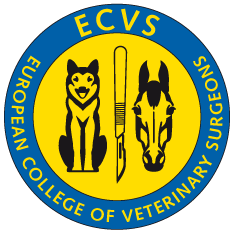 to accompany report of	_________________ [dd.mm.yy]for  Standard VRSP	 Dual-site Standard VRSP	 Alternate VSTPTick the correct boxA copy of this statement must accompany each of the Residents reports to ECVS.In case of dual-site Standard VRSP the form below needs to be filled out by the supervisorProgression of the trainee's clinical training and developmentDescribe how the trainee progressed professionally in the last year (max. 100 words)Assessment of progress on manuscripts, research, continuing education/training (max. 100 words): Are there any reservations about the residents clinical, professional and ethical progress to date in their training programme?  			 No		  Yes     If yes please provide details below:In your opinion, will this resident complete their credentials submission on time i.e. for the planned year of qualifying examination? 		 Yes		  No     If no, please provide details below:Verification of ECVS programme facilities, staff, services and equipmentI verify that the personnel, facilities, service and equipment for the Standard VSRP / Alternate VSTP are present and available to the Resident and that they, along with the programme itself, are in accordance with current ECVS requirements and have not changed since the last report. I remain active in the practice of veterinary surgery and continue to satisfy the requirements as a Supervisor.Date [dd.mm.yy] _____________Supervisors’ signature (Dipl ECVS)		__________________________________________Name of ResidentDate of entry to Training ProgrammePlanned year of qualifying examinationName of SupervisorInstitution of SupervisorNames of other resident(s) supervised by supervisorCo-supervisor (in case of Dual-site Standard VRSP)Institution of Co-Supervisor (in case of Dual-site Standard VRSP)Names of other resident(s) supervised by co-supervisorFor LA programme: Surgical caseload in institution last year